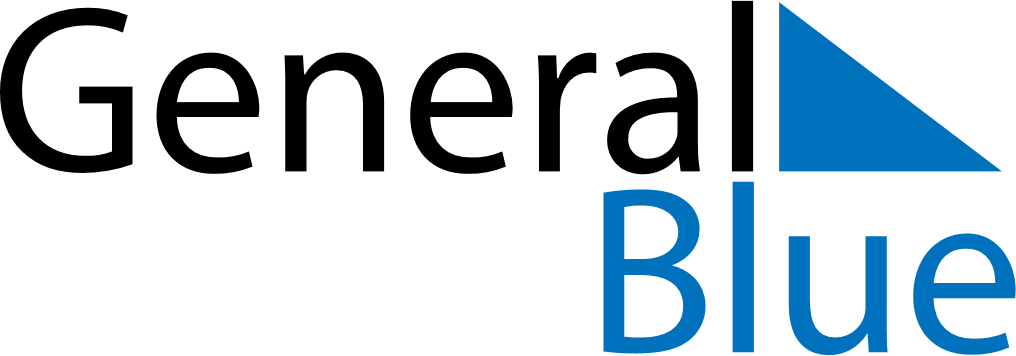 August 2024August 2024August 2024August 2024August 2024August 2024Mason City, Iowa, United StatesMason City, Iowa, United StatesMason City, Iowa, United StatesMason City, Iowa, United StatesMason City, Iowa, United StatesMason City, Iowa, United StatesSunday Monday Tuesday Wednesday Thursday Friday Saturday 1 2 3 Sunrise: 6:03 AM Sunset: 8:34 PM Daylight: 14 hours and 31 minutes. Sunrise: 6:04 AM Sunset: 8:33 PM Daylight: 14 hours and 29 minutes. Sunrise: 6:05 AM Sunset: 8:32 PM Daylight: 14 hours and 26 minutes. 4 5 6 7 8 9 10 Sunrise: 6:06 AM Sunset: 8:31 PM Daylight: 14 hours and 24 minutes. Sunrise: 6:07 AM Sunset: 8:29 PM Daylight: 14 hours and 22 minutes. Sunrise: 6:08 AM Sunset: 8:28 PM Daylight: 14 hours and 19 minutes. Sunrise: 6:09 AM Sunset: 8:27 PM Daylight: 14 hours and 17 minutes. Sunrise: 6:10 AM Sunset: 8:26 PM Daylight: 14 hours and 15 minutes. Sunrise: 6:11 AM Sunset: 8:24 PM Daylight: 14 hours and 12 minutes. Sunrise: 6:13 AM Sunset: 8:23 PM Daylight: 14 hours and 10 minutes. 11 12 13 14 15 16 17 Sunrise: 6:14 AM Sunset: 8:21 PM Daylight: 14 hours and 7 minutes. Sunrise: 6:15 AM Sunset: 8:20 PM Daylight: 14 hours and 5 minutes. Sunrise: 6:16 AM Sunset: 8:19 PM Daylight: 14 hours and 2 minutes. Sunrise: 6:17 AM Sunset: 8:17 PM Daylight: 14 hours and 0 minutes. Sunrise: 6:18 AM Sunset: 8:16 PM Daylight: 13 hours and 57 minutes. Sunrise: 6:19 AM Sunset: 8:14 PM Daylight: 13 hours and 54 minutes. Sunrise: 6:20 AM Sunset: 8:13 PM Daylight: 13 hours and 52 minutes. 18 19 20 21 22 23 24 Sunrise: 6:21 AM Sunset: 8:11 PM Daylight: 13 hours and 49 minutes. Sunrise: 6:22 AM Sunset: 8:09 PM Daylight: 13 hours and 46 minutes. Sunrise: 6:24 AM Sunset: 8:08 PM Daylight: 13 hours and 44 minutes. Sunrise: 6:25 AM Sunset: 8:06 PM Daylight: 13 hours and 41 minutes. Sunrise: 6:26 AM Sunset: 8:05 PM Daylight: 13 hours and 38 minutes. Sunrise: 6:27 AM Sunset: 8:03 PM Daylight: 13 hours and 36 minutes. Sunrise: 6:28 AM Sunset: 8:01 PM Daylight: 13 hours and 33 minutes. 25 26 27 28 29 30 31 Sunrise: 6:29 AM Sunset: 8:00 PM Daylight: 13 hours and 30 minutes. Sunrise: 6:30 AM Sunset: 7:58 PM Daylight: 13 hours and 27 minutes. Sunrise: 6:31 AM Sunset: 7:56 PM Daylight: 13 hours and 25 minutes. Sunrise: 6:32 AM Sunset: 7:55 PM Daylight: 13 hours and 22 minutes. Sunrise: 6:33 AM Sunset: 7:53 PM Daylight: 13 hours and 19 minutes. Sunrise: 6:35 AM Sunset: 7:51 PM Daylight: 13 hours and 16 minutes. Sunrise: 6:36 AM Sunset: 7:50 PM Daylight: 13 hours and 14 minutes. 